Name of Journal: World Journal of Gastrointestinal SurgeryManuscript NO: 79679Manuscript Type: ORIGINAL ARTICLEObservational StudyDevelopment of a warning score for early detection of colorectal anastomotic leakage: Hype or hope?Rama NJG et al. Colorectal anastomotic leakage: A warning scoreNuno J G Rama, Óscar Lourenço, Patrícia C Motta Lima, Maria Pedro S Guarino, Diana Parente, Ricardo Castro, Ana Bento, Anabela Rocha, Fernando Castro-Poças, João PimentelNuno J G Rama, Patrícia C Motta Lima, Diana Parente, Division of Colorectal Surgical, Leiria Hospital Centre, Leiria 2410-021, PortugalNuno J G Rama, Anabela Rocha, Abel Salazar Biomedical Institute, University of Oporto, Oporto 4099-002, PortugalNuno J G Rama, Maria Pedro S Guarino, Center for Innovative Care and Health Technology (ciTechCare), Polytechnic of Leiria, Leiria 2410-541, PortugalÓscar Lourenço, Faculty of Economics, CeBER, University of Coimbra, Coimbra 3000-137, PortugalRicardo Castro, Ana Bento, Division of Clinical Pathology, Leiria Hospital Centre, Leiria 2410-541, PortugalAnabela Rocha, Division of Surgical, Oporto Hospital Centre, Oporto 4099-001, PortugalFernando Castro-Poças, Department of Gastroenterology, Santo António Hospital, Porto Hospital Center, Oporto 4099-001, PortugalFernando Castro-Poças, Institute of Biomedical Sciences Abel Salazar, University of OPorto, Oporto 4099-001, PortugalJoão Pimentel, Faculty of Medicine, University of Coimbra, Coimbra 3004-531, PortugalJoão Pimentel, Division of Surgical, Montes Claros Hospital, Coimbra 3030-320, PortugalAuthor contributions: Rama NJM, Guarino MPS, and Lourenço Ó designed the study; Lourenço Ó performed the data analyses; Rama NJM, Motta Lima PC and Guarino MPS prepared the manuscript; Rama NJM, Rocha A, Castro-Poças F, and
Pimentel J revised the paper critically; All authors read and approved the final manuscript.Supported by the Ministry of Health – Incentive Program for the Integration of Care and Valuation of Patients’ Pathways in the National Health Service of Portugal.Corresponding author: Nuno J G Rama, FEBS, MD, MHSc, Associate Professor, Research Assistant Professor, Surgeon, Division of Colorectal Surgical, Leiria Hospital Centre, Rua das Olhalvas, Leiria 2410-021, Portugal. ramanuno@gmail.comReceived: September 12, 2022Revised: September 22, 2022Accepted: Published online: AbstractBACKGROUNDColorectal anastomotic leakage (CAL), a severe postoperative complication, is associated with high morbidity, hospital readmission, and overall healthcare costs. Early detection of CAL remains a challenge in clinical practice. However, some decision models have been developed to increase the diagnostic accuracy of this event.AIMTo develop a score based on easily accessible variables to detect CAL early.METHODSBased on the least absolute shrinkage and selection operator method, a predictive classification system was developed [Early ColoRectAL Leakage (E-CRALL) score] from a prospective observational, single center cohort, carried out in a colorectal division from a non-academic hospital. The score performance and CAL threshold from postoperative day (POD) 3 to POD5 were estimated. Based on a precise analytical decision model, the standard clinical practice was compared with the E-CRALL adoption on POD3, POD4, or POD5. A cost-minimization analysis was conducted, on the assumption that all alternatives delivered similar health-related effects.RESULTSIn this study, 396 patients who underwent colorectal resection surgery with anastomosis, and 6.3% (n = 25) developed CAL. Most of the patients who developed CAL (n = 23; 92%) were diagnosed during the first hospital admission, with a median time of diagnosis of 9.0 ± 6.8 d. From POD3 to POD5, the area under the receiver operating characteristic curve of the E-CRALL score was 0.82, 0.84, and 0.95, respectively. On POD5, if a threshold of 8.29 was chosen, 87.4% of anastomotic failures were identified with E-CRALL adoption. Additionally, score usage could anticipate CAL diagnosis in an average of 5.2 d and 4.1 d, if used on POD3 and POD5, respectively. Regardless of score adoption, episode comprehensive costs were markedly greater (up to four times) in patients who developed CAL in comparison with patients who did not develop CAL. Nonetheless, the use of the E-CRALL warning score was associated with cost savings of €421442.20, with most (92.9%) of the savings from patients who did not develop CAL.CONCLUSIONThe E-CRALL score is an accessible tool to predict CAL at an early timepoint. Additionally, E-CRALL can reduce overall healthcare costs, mainly in the reduction of hospital costs, independent of whether a patient developed CAL.Key Words: Anastomotic leakage; Colorectal; Surgery; Biomarkers; Score; CostsRama NJG, Lourenço Ó, Motta Lima PC, Guarino MPS, Parente D, Castro R, Bento A, Rocha A, Castro-Poças F, Pimentel J. Development of a warning score for early detection of colorectal anastomotic leakage: Hype or hope? World J Gastrointest Surg 2022; In pressCore Tip: Colorectal anastomotic leakage, a severe postoperative complication, is associated with high morbidity, hospital readmission, and overall healthcare costs. Early detection of colorectal anastomotic leakage remains a challenge in clinical practice. Some decision models have been developed to increase the diagnostic accuracy of this event. A score designed with easily accessible variables could have a positive impact on timely diagnosis of colorectal anastomotic leakage and could minimize healthcare costs.INTRODUCTIONAnastomotic leakage, a severe postoperative complication, remains the Achilles’ heel of colorectal surgery, despite the technical advances in this field. Colorectal anastomotic leakage (CAL) is associated with high morbidity, mortality, increased length of hospital stay (LOHS), reoperation rate, and healthcare costs[1-5]. It is worth mentioning that CAL has a major impact on the patient’s quality of life and oncological outcomes, including cancer recurrence[6-8].Nonspecific signs and symptoms often precede the acute and rapid clinical deterioration of a patient with CAL. Late diagnosis and management increase the likelihood of an undesirable outcome. Therefore, timely CAL diagnosis is crucial[4,9,10]. Decision models have been designed to assess the risk of CAL development[4,10-13]. These models use regular scores of combined clinical, imaging, and laboratorial parameters, but the relevance of the models in early detection is still uncertain. The limited sensitivity (SS) of computed tomography (CT) in detecting CAL is a particular cause for concern and should be considered to avoid CAL diagnostic and management delays[14]. Furthermore, it has been reported that an early minimally invasive reoperation should be considered in all patients with CAL suspicion because it is associated with low conversion, mortality, and morbidity rates[15].The occurrence of CAL has a significant negative influence on medical resource utilization. Thus, its early identification is critical to generate favorable economic outcomes while avoiding downstream economic impacts of CAL development[1,2,16]. Use of diverting stomas, accurate scores, and attempted reoperation has been demonstrated to decrease LOHS, overall morbidity and readmissions[16].The purpose of this study was to develop a classification system capable of assisting clinicians in detecting CAL early and accurately. In addition, we aimed to assess the cost-effectiveness of using this classification system in daily clinical practice.MATERIALS AND METHODSProspective monocentric study designA prospective, observational, single center study was conducted in a colorectal division of a non-academic hospital. The study included patients undergoing urgent or elective colorectal resection, regardless of the approach (open or laparoscopic), indication (benign or malignant), and creation of a protective stoma. Data was collected between March 1, 2017 and August 31, 2019 and recorded in a database according to the study protocol previously published[17]. CAL, the main endpoint, was defined in accordance with clinical, imaging, and surgical criteria[5,17,18]. Patients were excluded from the study if under 18-years-old, pregnant, unable to give written informed consent, had not received R0 resection with anastomosis, or had inflammatory bowel disease. A 90-d follow-up included data of postoperative complications (including CAL), LOHS and readmissions.Development of the classification system We aimed to establish clear and simple rules that can be used in daily clinical practice for recognizing patients at higher risk of CAL early. A predictive classification system was developed from patient-centered data and based on the least absolute shrinkage and selection operator method[19]. The least absolute shrinkage and selection operator method is a classification technique for variable selection and regularization that results in balanced classifiers in terms of predictive ability and model interpretability[19]. The classifier was named Early ColoRectAL Leakage (E-CRALL), and logo registration trademark was performed (Figure 1).The first step to build the classifier included the estimation of conditional probability for developing CAL from the prospective study dataset and sorted into demographic, intraoperative and postoperative classes (Supplementary Table 1). The postoperative category was grouped into three levels (clinical condition, abdominal pain, and biomarker plasma values) from postoperative day (POD) 3 to POD5. The least absolute shrinkage and selection operator Probit and Logit models, suitable for binary dependent outcomes, were applied.Further, the risk of overfitting was managed and reduced by splitting the sample. A training sample (70% of total) was used to estimate the models and build alternative classifiers for each POD (3, 4, and 5), and a testing sample (30% of total) was adopted to assess the performance of the classifier and the ability to predict CAL. The classifier with the best predictive performance was selected using cross-validation and minimizing the deviance and deviance ratio statistics. The performance of alternative classifiers was also evaluated using the area under the receiver operating characteristic curve. Finally, the red flag threshold indicative of CAL was settled, maximizing both the SS and specificity (SP) of the classifier. Three different optimal classifiers were developed, one for each POD (3, 4, and 5).Cost-minimization analysisA cost-minimization analysis was conducted to compare the standard clinical practice (no use of E-CRALL) with the adoption of E-CRALL on POD3, POD4, or POD5, assuming that all alternatives delivered similar health-related effects[20]. The time horizon of the decision problem was the 1st postoperative month, the target population was the prospective study patients, and the analysis perspective was that of the National Health Service. This cost-minimization analysis was based on the analytical decision model (Figure 2) presenting six possible patient pathways after application of E-CRALL[20,21]. The patient can be CAL positive or negative (observed ex-post but based on known ex-ante probabilities). In both branches, patients were divided by the optimal classifier, as E-CRALL positive or negative. All E-CRALL positive patients received an abdominal and pelvic CT scan. If the CT scan detected CAL, patients underwent proper management (Figure 2, pathways 1 and 4). Otherwise, if CT scan was negative or doubtful of CAL, patients were re-operated and managed accordingly (Figure 2, pathways 2 and 5). Finally, E-CRALL negative patients maintained appropriate clinical surveillance until CAL diagnosis (Figure 2, pathway 3) or discharge (Figure 2, pathway 6).The branch probabilities to feed the tree came from several sources. The probabilities of CAL were estimated from the prospective study dataset, and the SS and SP of the E-CRALL score on a specific POD were estimated from the models. The predictive effect of abdominal and pelvic CT scan was drawn from relevant studies[14,22-24].The estimation of costs to populate the model (Figure 2) were obtained from the Portuguese National Health Service reimbursement, used as a surrogate indicator for full hospital costs. Costs were based on the Ministerial Order nº 254/2018 of September 7, 2018 (Addendum III). The final costs of each of the six possible pathways were estimated under some assumptions, as presented in Table 1. The expected costs of each alternative were computed by the roll-back method[20].The estimation of costs for standard clinical practice were obtained as follow: iCAL x Cost_CAL + (1-iCAL) x Cost_NoCAL, where iCAL was the incidence of CAL in the prospective study dataset and Cost_CAL (Cost_NoCAL) was the cost of treatment of a CAL (No CAL) patient. Costs were based on the Ministerial Order nº 254/2018 of September 7, 2018 (Addendum III). For each patient, the Diagnosis Related Group 221 and 223, respective degree of severity and comprehensive costs, were identified.All statistical analysis was conducted using Stata Statistical software (Release 16; StataCorp, College Station, TX, United States).RESULTSPatients and outcomesDuring the study period, we included 396 patients who underwent colorectal resection. Among them, 25 (6.3%) developed CAL. Age, the Charlson Comorbidity Index, and the American Society of Anesthesiologists grade affected the onset of CAL (Table 2). A laparoscopic approach was used in 82% of patients. The surgical approach (P < 0.001), the volume of blood loss (P < 0.001), the occurrence of intraoperative complications (P < 0.001), and the duration of the procedure (P = 0.011) were significantly related to the development of CAL (Table 2).In this study, 92% of patients who developed CAL (n = 23) were diagnosed during the first hospital admission. The mean (± standard deviation) and median time for CAL diagnosis were 9.0 ± 6.8 d and 8 d (interquartile range = 7), respectively. Anastomotic leakage was significantly associated with a longer hospital stay [median of 21 d (patients who developed CAL) vs 7 d (patients without complications) vs 13 d (patients with other complications); P < 0.001]. The 90-d mortality rate was 0.8%, representing 3 patients who developed CAL (Table 2).E–CRALL score Table 3 displays the variables and their respective weight on the score to determine the E-CRALL score for POD3-POD5. Many of the variables were statistically significant with predictive power to detect CAL. The predictive ability of this warning score had an AUROC for POD3 to POD5 of 0.82, 0.84 and 0.95, respectively (Figure 3 and Table 4). The score applied on POD5 had the best predictive power [0.95 (95% confidence interval: 0.90-0.99)].The cutoff value for applying the E-CRALL score was calculated, defining the threshold for signaling a “patient who developed CAL”. Setting the optimal cutoff as the one that maximizes both SS and SP of the classifier was established for POD3 and POD5 at 0.0551 and 0.0829, respectively. Considering a discriminant threshold of 5.51 (0.0551 × 100), the E-CRALL score on POD3 had a SS, SP, positive predictive value, and negative predictive value of 85.7%, 66.1%, 13.8%, and 98.7%, respectively. On POD5, if a threshold of 8.29 (0.0829 × 100) was chosen, then 87.4% of anastomotic failures were identified (Table 4).Time to CAL diagnosisThe E-CRALL score adoption from POD3 to POD5 allowed the estimation of different lengths of time to detect CAL and the respective benefits in terms of time saving (Table 5). The E-CRALL score usage could anticipate CAL diagnosis in an average of 5.2 d if used on POD3 and in 4.1 d if used on POD5. CAL diagnosis was possible on the same day of E-CRALL score application on POD4 and POD5.Cost analysisProspective monocentric study: In standard clinical practice, the patients who developed CAL had index admission comprehensive costs markedly greater (286%) than patients who did not develop CAL (€9096.00 vs €3177.00, respectively) (Table 6).E-CRALL score application: In the model setting (Figure 2) after applying the E-CRALL score (on POD5), the adjusted comprehensive costs for each endpoint (pathway 1 to 6) were estimated and summarized in Table 6. In patients who developed CAL, episode comprehensive costs were markedly greater (four times) in comparison with patients who did not develop CAL (€8176.88 vs €1946.84, respectively).Cost-minimization analysisRegardless of CAL status, a cost comparison of the two approaches (standard clinical practice vs E-CRALL score application) from POD3 to POD5 was performed (Table 7). Greater cost savings were observed when the E-CRALL score was applied on POD5. Overall, the use of the E-CRALL warning score was associated with a cost savings of €421442.20, with most (92.9%) of the savings from patients who did not develop CAL (Table 8).DISCUSSIONOne strategy to anticipate CAL diagnosis included pooling clinical and laboratory variables in a weighted scoring system to improve the diagnostic accuracy measures of these variable when used separately. Design complexity, the need for external validation, and the difficulties in implementation in daily clinical practice are some of the challenges of score systems. So far, four scores have been developed for early CAL diagnosis; these are the Dutch leakage (DULK) score[11], its modified version (the modified DULK)[4], the Diagnostic Leakage (DIACOLE) score[10], and those based on artificial intelligence methods[13]. Each score has aimed to identify patients early, with suggestive CAL findings based on a cutoff point (discriminant threshold) to establish a management plan that includes additional exams or reoperation[4,10].The E-CRALL score, proposed and tested in our study, demonstrated a substantial reduction in time to CAL detection (from 3.9 to 5.0 d) and expected time savings (from 4.1 to 5.2 d), depending on the day of its application. The use of the DULK score showed several benefits, namely the decrease in the delay to CAL detection (median 1.5 d compared to 4.0 d) and a reduction in CAL mortality (from 39% to 24%) compared to standard surveillance[11]. The modified version of the DULK aimed to simplify the original version of the score. It was accomplished through the reduction of the number of parameters necessary to compute the score, becoming user-friendly for clinicians in daily clinical practice[4]. With an exception for respiratory rate, the other three parameters were included in the E-CRALL warning score. The predictive ability of both the DULK modified version and E-CRALL score was quite similar. However, both score systems were developed based on distinct methodological approaches. Both tools aimed to recognize CAL early and seem to be useful as warning scores for further investigation (for example, CT scan with rectal contrast or reoperation).The E-CRALL score has the benefits of a high AUROC after POD3, good predictive performance, and the inclusion of variables from the preoperative and intraoperative stages. However, our observations should be confirmed in a different cohort before their full clinical application. After external validation, E-CRALL may be useful for standardizing postoperative monitoring and aiding less experienced clinicians in the early detection of CAL, similar to the modified DULK score[4]. Martin et al[12], concluded that the DULK score was the most reliable instrument for early diagnosis of CAL. They also suggested its integration into risk management health policies to improve the quality of care according to the failure to rescue concept[12,18]. Artificial intelligence methods [i.e. artificial neural networks (ANNs)] were used by Adams et al[13] to create a tool capable of accurately identifying patients at risk of developing CAL. They developed an ANN-based score and then trained and validated the score on a retrospective cohort. The score included 19 input variables from the three phases of the surgical process, similar to the E-CRALL score. Internal validation produced an AUROC, SS, and SP of 0.89, 85.0%, and 82.1 %, respectively. External validation was estimated in a small prospective consecutive cohort (12 patients), presenting an SP of 83.3%. These results suggest good generalizability and effective prevention of overfitting by the ANN model. The authors concluded that models based on ANNs can assist in early detection of clinical CAL based on daily clinical data but not measuring this reduction to CAL detection, as E-CRALL score does.The DIACOLE score was built from the results of a systematic review of the literature. At the onset, the potential laboratorial and clinical postoperative signs and symptoms of CAL were identified and complemented by a binary meta-analysis of those variables previously identified. Based on meta-analysis data, the weight of each identified factor was estimated. The DIACOLE diagnostic index showed an AUROC of 0.91, which was comparable with the E-CRALL score on POD5 (AUROC of 0.95) and was considered a good warning score for CAL diagnosis[10]. The diagnostic threshold of the DIACOLE score was established using the cutoff point that optimizes SS and SP. This estimation process was identical in both scores, even though the E-CRALL score delivered higher SS and SP (> 90%) than the DIACOLE score (82.9%)[10]. The authors of the DIACOLE score defined two discriminant thresholds: a lower level (> 3.065) advising daily clinical and laboratorial (with complete blood count) re-evaluation; and a higher level (> 5.436), recommending imaging (CT scan or water-soluble contrast enema)[10]. On the other hand, the E-CRALL score established just one threshold, dependent on the POD and recommending imaging (CT scan) or early reoperation (if equivocal or negative imaging). Because both score calculations seem to be burdensome due to assessment concerns, the authors developed a user-friendly free software to compute the score value[10]. Table 9 summarizes the distinctive aspects of the four scores available for CAL diagnosis.This study has validated that the overall cost increases markedly for patients who develop CAL, being significantly greater (286.3%) than for patients who did not develop CAL. This result is in line with other reports. Ashraf et al[16] found an increase of 154% in the mean in-patient hospital cost for 20 patients with anastomotic leakage after anterior resection (£6233 ± £965 vs £9605 ± £6908 for non-CAL and CAL patients, respectively). Similar results were observed by other studies[2,25,26].One of the aims of this study was to assess the economic value of the use of the E-CRALL score. When comparing expected costs of E-CRALL application with those of standard practice, the results clearly pointed to the economic advantage of E-CRALL. We assumed that the health outcomes with and without the E-CRALL score were similar. Overall costs decreased after E-CRALL use, revealing a reduction of 32.0% and 13.6% in non-CAL and CAL patients, respectively, compared with standard clinical practice. These overall savings were first and foremost explained by the reduction in LOHS, as evidenced by the high proportion of savings that were seen in the non-CAL group (92.9%). Decision support systems based on inaccurate data are a source of false positive and false negative results, with possible adverse impacts on health and financial outcomes. Both potential false positives (i.e. excessive investigations) and false negatives (i.e. missed diagnoses) were incorporated in this analysis. However, in this study, costs related to false positive and false negative results had a lower impact than the benefits of the reduction in the LOHS. Moreover, reducing the time to CAL diagnosis had a smaller positive economic effect, accounting for 7.1% of cost savings (€32074.00). So far, a cost minimization analysis has not been performed in any of the similar scores mentioned above, but these tools may provide useful real-world information for improving financial outcomes.A strength of the E-CRALL score is the combination of preoperative, intraoperative, and postoperative variables, emphasizing the clinical method because it incorporates technology (three biomarkers: calprotectin, C-reactive protein, and eosinophil cell count) and information from clinical data and physical examination (preoperative and intraoperative aspects, abdominal pain, and clinical condition).Another strength of the E-CRALL score is defined as a single warning threshold, depending on the POD, and then recommending imaging (CT scan) or early reoperation (if equivocal or negative imaging). This simplifies the CAL detection approach. Additionally, an early operation in cases of dubious or negative imaging, helps reduce the time to CAL detection and consequently starts CAL treatment promptly. Other authors concluded that early reoperation, namely re-laparoscopy, for managing complications following colorectal surgery appears to be safe and effective in highly selected patients[27-29]. The key approach for this selection can involve the adoption of the E-CRALL score. In addition, a policy of early reoperation in patients with suspected complications enables timely management with expedient resolution, saving time to CAL diagnosis and to discharge[29].This study has several limitations. First, it is noteworthy that the E-CRALL score was developed and tested on only one dataset. Therefore, these findings should be considered with caution and should be validated externally, which is planned for a future multicentric, prospective study. Another limitation is related to the E-CRALL complexity for daily clinical implementation. It includes 13 diverse variables, which may increase the workload for healthcare staff.Furthermore, this study addressed the economic burden of CAL in routine practice if all alternatives deliver equivalent health outcomes. This assumption is based on a conservative estimation since health outcomes improve with the early diagnosis[29,30]. In addition, there was a large divergence in the cost estimation of CAL, depending on the method of its calculation. This prospective study adopted comprehensive costs as there is the usual practice of public (National Health Service) reimbursement paid to the hospital. These methods may inadvertently underestimate costs due to under-coding or in contrast raise the practice of ‘gaming’ to receive more revenue. The estimation of personalized cost (tailored approach) by the aggregate of the index costs would be a more appropriate method[16,31].Finally, it is crucial to estimate costs related to a delayed diagnosis as well as costs related to a high rate of false positive cases, unjustified reoperations, or frequent readmissions. Consequences of false negative cases on LOHS are difficult to accurately assess. A conservative policy was applied with the adoption of a cutoff with a SS around 100% to minimize the impact of false negatives on LOHS and the consequences of inappropriate early discharge.CONCLUSIONThe E-CRALL score demonstrated a high predictive ability, with SS and a negative predictive value of 100% after POD4 and a significant SP (86.6%) on POD5. This study internally validated the E-CRALL score for the early diagnosis of CAL and will integrate the local risk management policy, improving the quality of colorectal surgical healthcare. The routine adoption of the E-CRALL score may help prioritize CAL detection, supporting the policy of early reoperation in patients with suspected anastomotic failure. Even though the reduced time to CAL diagnosis had a smaller positive economic effect, overall costs decreased after E-CRALL use, revealing a noteworthy reduction of in-hospital costs, independent of CAL status, which was primarily due to the reduction in the LOHS in patients who did not develop CAL.ARTICLE HIGHLIGHTSResearch backgroundColorectal anastomotic leakage (CAL) is a surgical complication with a huge impact on morbidity and mortality. Early diagnosis of CAL can reduce these complications as well as hospital readmission and overall healthcare costs.Research motivationDecision models have been developed to increase the diagnostic accuracy of CAL. A user-friendly score applied in routine clinical practice can have a positive impact on the timely diagnosis of CAL and minimize healthcare costs.Research objectivesTo develop a score capable of assisting clinicians in early and accurate detection of CAL. In addition, we aimed to assess the cost-effectiveness of using this classification system in daily clinical practice.Research methodsFrom March 1, 2017 to August 31, 2019, 396 patients who underwent colorectal resection with anastomosis were enrolled in a prospective, observational, single center study. A score based on the least absolute shrinkage and selection operator method developed and named the Early ColoRectAL Leakage (E-CRALL) score. The score performance and CAL threshold from postoperative day (POD) 3 to POD5 were estimated. A cost-minimization analysis was also conducted.Research resultsThis study included 396 patients who underwent colorectal resection with anastomosis. Among them, 6.3% (n = 25) developed CAL. The median time to CAL diagnosis was 9.0 ± 6.8 d. From POD3 to POD5, the area under the receiver operating characteristic curve of the E-CRALL score was 0.82, 0.84, and 0.95, respectively. The score anticipated CAL diagnosis in an average of 5.2 d and 4.1 d if used on POD3 and POD5, respectively. Overall costs in patients who developed CAL were markedly higher in comparison with patients who did not develop CAL. The E-CRALL warning score was associated with a cost savings of €421442.20.Research conclusionsThe E-CRALL score demonstrated a high predictive ability, with sensitivity and a negative predictive value of 100% on POD4 and a significant specificity (86.6%) on POD5. The routine adoption of the E-CRALL score may help prioritize CAL detection. Overall costs decreased after E-CRALL use, revealing a noteworthy reduction of in-hospital costs, independent of CAL status, which was primarily from the reduction in the LOHS for patients who did not develop CAL.Research perspectivesA prospective, multicentric study will be conducted to test the warning score and promote external validation of our research.REFERENCES1 Lee SW, Gregory D, Cool CL. Clinical and economic burden of colorectal and bariatric anastomotic leaks. Surg Endosc 2020; 34: 4374-4381 [PMID: 31720809 DOI: 10.1007/s00464-019-07210-1]2 La Regina D, Di Giuseppe M, Lucchelli M, Saporito A, Boni L, Efthymiou C, Cafarotti S, Marengo M, Mongelli F. Financial Impact of Anastomotic Leakage in Colorectal Surgery. J Gastrointest Surg 2019; 23: 580-586 [PMID: 30215201 DOI: 10.1007/s11605-018-3954-z]3 Lagoutte N, Facy O, Ravoire A, Chalumeau C, Jonval L, Rat P, Ortega-Deballon P. C-reactive protein and procalcitonin for the early detection of anastomotic leakage after elective colorectal surgery: pilot study in 100 patients. J Visc Surg 2012; 149: e345-e349 [PMID: 23102916 DOI: 10.1016/j.jviscsurg.2012.09.003]4 den Dulk M, Witvliet MJ, Kortram K, Neijenhuis PA, de Hingh IH, Engel AF, van de Velde CJ, de Brauw LM, Putter H, Brouwers MA, Steup WH. The DULK (Dutch leakage) and modified DULK score compared: actively seek the leak. Colorectal Dis 2013; 15: e528-e533 [PMID: 24199233 DOI: 10.1111/codi.12379]5 Sparreboom CL, Wu ZQ, Ji JF, Lange JF. Integrated approach to colorectal anastomotic leakage: Communication, infection and healing disturbances. World J Gastroenterol 2016; 22: 7226-7235 [PMID: 27621570 DOI: 10.3748/wjg.v22.i32.7226]6 McDermott FD, Heeney A, Kelly ME, Steele RJ, Carlson GL, Winter DC. Systematic review of preoperative, intraoperative and postoperative risk factors for colorectal anastomotic leaks. Br J Surg 2015; 102: 462-479 [PMID: 25703524 DOI: 10.1002/bjs.9697]7 Trencheva K, Morrissey KP, Wells M, Mancuso CA, Lee SW, Sonoda T, Michelassi F, Charlson ME, Milsom JW. Identifying important predictors for anastomotic leak after colon and rectal resection: prospective study on 616 patients. Ann Surg 2013; 257: 108-113 [PMID: 22968068 DOI: 10.1097/SLA.0b013e318262a6cd]8 Hanna DN, Hawkins AT. Colorectal: Management of Postoperative Complications in Colorectal Surgery. Surg Clin North Am 2021; 101: 717-729 [PMID: 34537139 DOI: 10.1016/j.suc.2021.05.016]9 Smith SR, Pockney P, Holmes R, Doig F, Attia J, Holliday E, Carroll R, Draganic B. Biomarkers and anastomotic leakage in colorectal surgery: C-reactive protein trajectory is the gold standard. ANZ J Surg 2018; 88: 440-444 [PMID: 28304142 DOI: 10.1111/ans.13937]10 Rojas-Machado SA, Romero M, Arroyo A, Rojas-Machado A, López J, Calpena R. Anastomic leak in colorectal cancer surgery. Development of a diagnostic index (DIACOLE). Int J Surg 2016; 27: 92-98 [PMID: 26827891 DOI: 10.1016/j.ijsu.2016.01.089]11 den Dulk M, Noter SL, Hendriks ER, Brouwers MA, van der Vlies CH, Oostenbroek RJ, Menon AG, Steup WH, van de Velde CJ. Improved diagnosis and treatment of anastomotic leakage after colorectal surgery. Eur J Surg Oncol 2009; 35: 420-426 [PMID: 18585889 DOI: 10.1016/j.ejso.2008.04.009]12 Martin G, Dupré A, Mulliez A, Prunel F, Slim K, Pezet D. Validation of a score for the early diagnosis of anastomotic leakage following elective colorectal surgery. J Visc Surg 2015; 152: 5-10 [PMID: 25577712 DOI: 10.1016/j.jviscsurg.2014.12.002]13 Adams K, Papagrigoriadis S. Creation of an effective colorectal anastomotic leak early detection tool using an artificial neural network. Int J Colorectal Dis 2014; 29: 437-443 [PMID: 24337715 DOI: 10.1007/s00384-013-1812-8]14 Kornmann VN, Treskes N, Hoonhout LH, Bollen TL, van Ramshorst B, Boerma D. Systematic review on the value of CT scanning in the diagnosis of anastomotic leakage after colorectal surgery. Int J Colorectal Dis 2013; 28: 437-445 [PMID: 23239374 DOI: 10.1007/s00384-012-1623-3]15 Fransvea P, Costa G, D'Agostino L, Sganga G, Serao A. Redo-laparoscopy in the management of complications after laparoscopic colorectal surgery: a systematic review and meta-analysis of surgical outcomes. Tech Coloproctol 2021; 25: 371-383 [PMID: 33230649 DOI: 10.1007/s10151-020-02374-8]16 Ashraf SQ, Burns EM, Jani A, Altman S, Young JD, Cunningham C, Faiz O, Mortensen NJ. The economic impact of anastomotic leakage after anterior resections in English NHS hospitals: are we adequately remunerating them? Colorectal Dis 2013; 15: e190-e198 [PMID: 23331871 DOI: 10.1111/codi.12125]17 Rama NJG, Lages MCC, Guarino MPS, Lourenço Ó, Motta Lima PC, Parente D, Silva CSG, Castro R, Bento A, Rocha A, Castro-Pocas F, Pimentel J. Usefulness of serum C-reactive protein and calprotectin for the early detection of colorectal anastomotic leakage: A prospective observational study. World J Gastroenterol 2022; 28: 2758-2774 [PMID: 35979163 DOI: 10.3748/wjg.v28.i24.2758]18 van Rooijen SJ, Jongen AC, Wu ZQ, Ji JF, Slooter GD, Roumen RM, Bouvy ND. Definition of colorectal anastomotic leakage: A consensus survey among Dutch and Chinese colorectal surgeons. World J Gastroenterol 2017; 23: 6172-6180 [PMID: 28970733 DOI: 10.3748/wjg.v23.i33.6172]19 Gareth James DW, Trevor Hastie, Robert Tibshira. An Introduction to Statistical Learning with Applications in R. 1 ed. New York: Springer Science+Business Media, 201320 Drummond MF, Sculpher MJ, Claxton K, Stoddart GL, Torrance GW. Methods for the Economic Evaluation of Health Care Programmes. Oxford: Oxford: Oxford University Press, 201521 Brennan A, Chick SE, Davies R. A taxonomy of model structures for economic evaluation of health technologies. Health Econ 2006; 15: 1295-1310 [PMID: 16941543 DOI: 10.1002/hec.1148]22 Marres CCM, van de Ven AWH, Leijssen LGJ, Verbeek PCM, Bemelman WA, Buskens CJ. Colorectal anastomotic leak: delay in reintervention after false-negative computed tomography scan is a reason for concern. Tech Coloproctol 2017; 21: 709-714 [PMID: 28929306 DOI: 10.1007/s10151-017-1689-6]23 Power N, Atri M, Ryan S, Haddad R, Smith A. CT assessment of anastomotic bowel leak. Clin Radiol 2007; 62: 37-42 [PMID: 17145262 DOI: 10.1016/j.crad.2006.08.004]24 Gervaz P, Platon A, Buchs NC, Rocher T, Perneger T, Poletti PA. CT scan-based modelling of anastomotic leak risk after colorectal surgery. Colorectal Dis 2013; 15: 1295-1300 [PMID: 23710555 DOI: 10.1111/codi.12305]25 Hammond J, Lim S, Wan Y, Gao X, Patkar A. The burden of gastrointestinal anastomotic leaks: an evaluation of clinical and economic outcomes. J Gastrointest Surg 2014; 18: 1176-1185 [PMID: 24671472 DOI: 10.1007/s11605-014-2506-4]26 Ribeiro U Jr, Tayar DO, Ribeiro RA, Andrade P, Junqueira SM Jr. The Clinical and Economic Burden of Colorectal Anastomotic Leaks: Middle-Income Country Perspective. Gastroenterol Res Pract 2019; 2019: 2879049 [PMID: 31065261 DOI: 10.1155/2019/2879049]27 Chang KH, Bourke MG, Kavanagh DO, Neary PC, O'Riordan JM. A systematic review of the role of re-laparoscopy in the management of complications following laparoscopic colorectal surgery. Surgeon 2016; 14: 287-293 [PMID: 26805472 DOI: 10.1016/j.surge.2015.12.003]28 O'Riordan JM, Larkin JO, Mehigan BJ, McCormick PH. Re-laparoscopy in the diagnosis and treatment of postoperative complications following laparoscopic colorectal surgery. Surgeon 2013; 11: 183-186 [PMID: 23582883 DOI: 10.1016/j.surge.2013.01.002]29 Kirshtein B, Roy-Shapira A, Domchik S, Mizrahi S, Lantsberg L. Early relaparoscopy for management of suspected postoperative complications. J Gastrointest Surg 2008; 12: 1257-1262 [PMID: 18427903 DOI: 10.1007/s11605-008-0515-x]30 Spence RT, Hirpara DH, Doshi S, Quereshy FA, Chadi SA. Anastomotic leak after colorectal surgery: does timing affect failure to rescue? Surg Endosc 2022; 36: 771-777 [PMID: 33502618 DOI: 10.1007/s00464-020-08270-4]31 Koperna T. Cost-effectiveness of defunctioning stomas in low anterior resections for rectal cancer: a call for benchmarking. Arch Surg 2003; 138: 1334-8; discussion 1339 [PMID: 14662534 DOI: 10.1001/archsurg.138.12.1334]FootnotesInstitutional review board statement: This study was conducted in accordance with the Declaration of Helsinki and was approved by the Local Ethical Committee of the Colorectal Referral Centre, after authorization obtained from the Portuguese Data Protection Authority. This study is registered with the number 9930/2016 and can be consulted at https://drive.google.com/file/d/1BiLxWlvcrqpX4KQrjW4F2codsOOywVF/view?usp = sharing.Informed consent statement: Informed consent was obtained from all participants included in the study.Conflict-of-interest statement: The authors have no conflicts of interest to declare.Data sharing statement: For additional data, Dr. Nuno Rama can be contacted by e-mail at ramanuno@gmail.com.STROBE statement: The authors have read the STROBE Statement – checklist of items, and the manuscript was prepared and revised according to the STROBE Statement – checklist of items.Open-Access: This article is an open-access article that was selected by an in-house editor and fully peer-reviewed by external reviewers. It is distributed in accordance with the Creative Commons Attribution NonCommercial (CC BY-NC 4.0) license, which permits others to distribute, remix, adapt, build upon this work non-commercially, and license their derivative works on different terms, provided the original work is properly cited and the use is non-commercial. See: https://creativecommons.org/Licenses/by-nc/4.0/Provenance and peer review: Unsolicited manuscript; Externally peer reviewed.Peer-review model: Single blindPeer-review started: September 12, 2022First decision: October 3, 2022Article in press: Specialty type: SurgeryCountry/Territory of origin: PortugalPeer-review report’s scientific quality classificationGrade A (Excellent): 0Grade B (Very good): BGrade C (Good): CGrade D (Fair): 0Grade E (Poor): 0P-Reviewer: Brisinda G, Italy; Gao W, China S-Editor:  L-Editor:  P-Editor: Figure Legends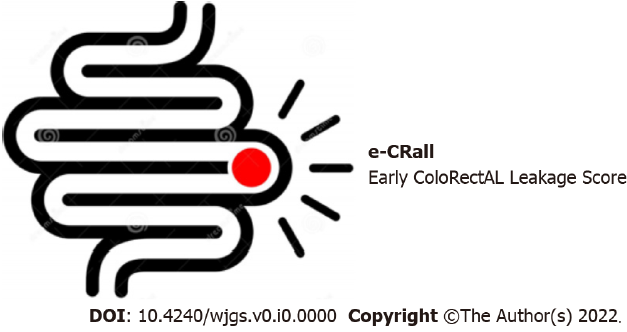 Figure 1 Early ColoRectAL Leakage score logotype.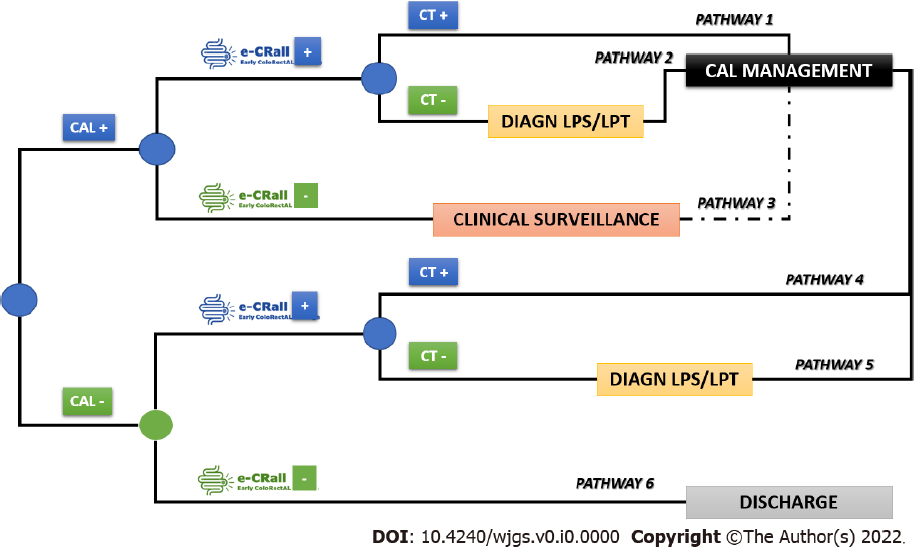 Figure 2 The decision tree model scenario with adoption of the Early ColoRectAL Leakage score e, considering postoperative days 3, 4, or 5 independently). CAL: Colorectal anastomotic leakage; CT: Computed tomography; Diagn: Diagnosis; E-CRALL: Early ColoRectAL Leakage score; LPS: Laparoscopy; LPT: Laparotomy (open surgery).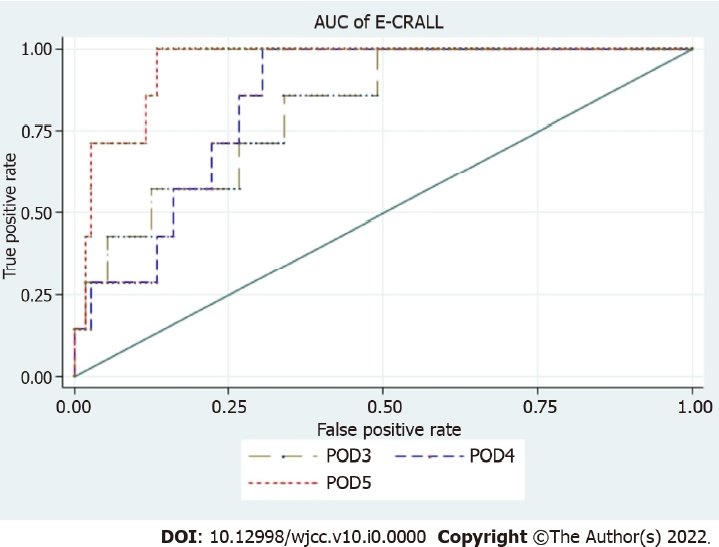 Figure 3 Area under the receiver operating characteristic curve of colorectal anastomotic leakage for the Early ColoRectAL Leakage score for postoperative day 3 to postoperative day 5. AUC: Area under the curve; CAL: Colorectal anastomotic leakage; E-CRALL: Early ColoRectAL Leakage score; POD: Postoperative day.Table 1 Description of assumptions, values, and probabilities for final cost estimation in the decision tree model scenario with adoption of Early ColoRectAL Leakage score on postoperative day CT: Computed tomography; E-CRALL: Early ColoRectAL Leakage score; LOHS: Length of hospital stay; SP: Specificity; SS: Sensitivity.Table 2 Patient demographics and clinical and operative characteristicsaP < 0.05. 1Included ileocecal resection/extended right-sided colectomy. Group 1: No complications; Group 2: Complications not related to colorectal anastomotic leakage; Group 3: Colorectal anastomotic leakage. ASA: American Society of Anesthesiologists; AV: Anal verge; BMI: Body mass index; CCI: Charlson Classification Index; LOHS: Length of hospital stay; RS: Rectosigmoid; SD: Standard deviation.Table 3 Items weighted for the early ColoRectAL leakage score from postoperative day 3 to 5ASA: American Society of Anesthesiologists; CLP: Calprotectin; CRP: C-reactive protein; ECC: Eosinophil cell count; E-CRALL: Early ColoRectAL Leakage score; POD: Postoperative day.Table 4 Sensitivity, specificity, positive predictive value, and negative predictive value for the Early ColoRectAL Leakage score according to the postoperative dayAUROC: Area under the receiver operating characteristic curve; CAL: Colorectal anastomotic leakage; CI: Confidence interval; E-CRALL: Early ColoRectAL Leakage score; NPV: Negative predictive value; POD: Postoperative day; PPV: Positive predictive value.Table 5 Time to CAL diagnosis and time savings by adopting the Early ColoRectAL Leakage from postoperative day 3 to postoperative day 5CAL: Colorectal anastomotic leakage; E-CRALL: Early ColoRectAL Leakage score; POD: Postoperative day.Table 6 Inpatient episode cost and length of stay based on standard clinical practice vs Early ColoRectAL Leakage score adoption on postoperative day 5CAL: Colorectal anastomotic leakage; E-CRALL: Early ColoRectAL Leakage score; LOHS: Length of hospital stay; POD: Postoperative day. Table 7 Inpatient episode cost analysis adjusted to postoperative day 3 to postoperative day 5POD: Postoperative day.Table 8 Cost minimization analysisCAL: Colorectal anastomotic leakage; E-CRALL: Early ColoRectAL Leakage score.Table 9 Distinctive aspects of the Dutch Leakage, Adams, Diagnostic Score Leakage, and E-CRALL scores1External validation was obtained from 12 consecutive pilot prospective patients. AUROC: Area under the receiver operating characteristic curve; CAL: Colorectal anastomotic leakage; DIACOLE: Diagnostic Score Leakage; DULK: Dutch Leakage score; E-CRALL: Early ColoRectAL Leakage score; NA: Not available; POD: Postoperative day.Patient pathwayAssumptions/Observations€ valueProbability, %P1SS and SP of E-CRALL score (Table 5); SS and SP of CT scan[13,21,22]; Full Hospital costs - Ministerial Order nº 254/2018 (Addendum III); Additional Reoperations/CT scan - Ministerial Order nº 254/2018 (Addendum III and IV); LOHS adjustment (reoperation; discharge in advance)525.104.2P2SS and SP of E-CRALL score (Table 5); SS and SP of CT scan[13,21,22]; Full Hospital costs - Ministerial Order nº 254/2018 (Addendum III); Additional Reoperations/CT scan - Ministerial Order nº 254/2018 (Addendum III and IV); LOHS adjustment (reoperation; discharge in advance)1269.701.8P3SS and SP of E-CRALL score (Table 5); SS and SP of CT scan[13,21,22]; Full Hospital costs - Ministerial Order nº 254/2018 (Addendum III); Additional Reoperations/CT scan - Ministerial Order nº 254/2018 (Addendum III and IV); LOHS adjustment (reoperation; discharge in advance)379.000P4SS and SP of E-CRALL score (Table 5); SS and SP of CT scan[13,21,22]; Full Hospital costs - Ministerial Order nº 254/2018 (Addendum III); Additional Reoperations/CT scan - Ministerial Order nº 254/2018 (Addendum III and IV); LOHS adjustment (reoperation; discharge in advance)499.105.3P5SS and SP of E-CRALL score (Table 5); SS and SP of CT scan[13,21,22]; Full Hospital costs - Ministerial Order nº 254/2018 (Addendum III); Additional Reoperations/CT scan - Ministerial Order nº 254/2018 (Addendum III and IV); LOHS adjustment (reoperation; discharge in advance)1243.707.9P6SS and SP of E-CRALL score (Table 5); SS and SP of CT scan[13,21,22]; Full Hospital costs - Ministerial Order nº 254/2018 (Addendum III); Additional Reoperations/CT scan - Ministerial Order nº 254/2018 (Addendum III and IV); LOHS adjustment (reoperation; discharge in advance)353.0080.8CharacteristicGroup 1, n = 277Group 2, n = 94Group 3, n = 25P valueAge, mean ± SD68.8 ± 11.372.2 ± 14.573.6 ± 13.60.02aSex, n (%)0.505Male161 (58.1)59 (62.7)17 (68.0)Female116 (41.9)35 (37.3)8 (32.0)BMI, mean ± SD26.8 ± 3.9926.3 ± 4.0526.0 ± 3.970.33CCI, mean ± SD5.12 ± 1.835.55 ± 2.386.04 ± 2.150.03aASA score, n (%)0.018aI–II 187 (67.5)47 (50.0)13 (45.8)III–IV 90 (32.5)47 (50.0)12 (54.2)Type of surgery, n (%)0.071Elective238 (86.0)72 (76.6)19 (75.0)Urgent39 (14.0)22 (23.4)6 (25.0)Surgical approach, n (%)< 0.001aOpen25 (9.0)15 (16.0)2 (8.0)Laparoscopic238 (86.0)72 (77.0)15 (60.0)Conversion14 (5.0)7 (7.4)8 (32.0)Procedure, n (%)0.739Right colectomy1138 (49.8)47 (50.0)11 (44.0)Left colectomy17 (6.1)7 (7.4)1 (4.0)Sigmoid/RS resection55 (19.8)15 (15.9)4 (16.0)Low anterior resection48 (17.3)16 (17.0)8 (32.0)Other19 (6.8)9 (9.6)1 (4.0)Level of anastomosis, n (%)0.66Ileocolic150 (54.1)50 (53.2)11 (44.0)Colocolic23 (8.3)5 (5.3)1 (4.0)≥ 6 cm from AV67 (24.2)25 (26.6)10 (40.0)< 6 cm from AV37 (13.4)14 (14.9)3 (12.0)Covering stoma, n (%)23 (8.3)8 (8.51)2 (8.0)0.99Blood loss in mL, mean ± SD 51.6 ± 36.658.8 ± 47.7104.0 ± 191.1< 0.001aIntraoperative complications, n (%)3 (1.1)5 (5.3)4 (16.0)< 0.001aOperative time in min, mean ± SD141.9 (48.3)146.2 (50.0)172.8 (57.2)0.011aLOHS in d< 0.001amean ± SD7.4 ± 2.114.3 ± 7.424.0 ± 14.0Median7132190-d mortality, n (%)0 (0)0 (0)3 (12.0)< 0.001aE-CRALL scorePOD3POD4POD5Body mass index-0.05142-0.02927Not includedCharlson Comorbidity Index score0.1403Not includedNot includedOpen surgeryNot included-0.0196Not includedASA score III or IV0.0764Not includedNot includedBlood loss (in mL) 0.24180.20440.1426Operative time (in min)0.00700.00740.0041Anastomosis colocolic-0.1065-0.0297Not includedIntraoperative complications1.17311.3780.7685Plasma level of CRP (in mg/L) 0.00990.00890.0066Plasma level of CLP (in μg/mL)0.13330.18090.4548Plasma level of ECC (in cell/μL)Not included-0.0007-0.0038Clinical condition: improvedNot included-0.6075-2.199Abdominal pain (absent/low)Not included-1.1150-0.2843Abdominal pain (at wound)-1.19011-1.845-1.5299Abdominal pain (localized)Not includedNot included1.2566E-CRALL scorePOD3POD4POD5Threshold5.512.568.29Sensitivity, %85.7100100Specificity, %66.169.686.6PPV13.817.232.1NPV98.7100100CAL diagnosis, %67.271.487.4AUROC (95%CI)0.82 (0.67-0.96)0.84 (0.74-0.94)0.95 (0.90-0.99)E-CRALL scorePOD3POD4POD5Time to CAL diagnosis in d3.94.05.0Expected time saving in d5.25.14.1Non-CAL patientsNon-CAL patientsCAL patients CAL patients CostStandardE-CRALLStandardE-CRALLIndex costs in €3177.001946.84 9096.008176.88Index LOHS in d9.15.024.020.0PODBaseline settingModel setting POD33532.142533.44POD43532.142493.25POD53532.142320.64CostNon-CAL patientsCAL patients All patientsE-CRALL score costs, € (%)722277.79 (77.9)204422.00 (22.1)926699.79Standard practice costs, € (%)1143720.00 (82.9)236496.00 (17.1)1380216.00Cost savings, € (%)421442.20 (92.9)32074.00 (7.1)453516.20AspectDULKAdams et al[12]DIACOLEE-CRALL Preoperative parametersXXIntraoperative parametersXXPostoperative parametersXXXXMethod: Points (P)/Threshold (T)/AAN (A)PAT (single)T (daily)Predictive ability (AUROC)NA0.890.910.95 (POD5)Validation: Internal (I)/External (E) I + EI+E1IIEarly CAL detectionXX